Histórico de alterações do documentoProdutos, serviços ou resultados que serão adquiridos externamente à organização executora[apontar quais os itens que serão adquiridos externamente, tipos de contrato, fornecedores pré-qualificados, critérios para seleção de fontes, restrições e premissas associadas, cronograma com as principais entregas previstas, riscos, documentos de aquisições, e qualquer outra informação relevante associada às aquisições. Caso seja necessário, listar as necessidades de estimativas independentes a serem utilizadas como critérios de avaliação, definindo quem irá prepará-las e quando]. Ações que a equipe de gerenciamento do projeto pode adotar unilateralmente[Listar quais as decisões que podem ser tomadas pela equipe de gerenciamento do projeto. Identificar quais as decisões que têm processos de aprovação específicos e externos à equipe do projeto, independentemente de serem eles impostos pela própria organização ou pelo Cliente].Padrões de documentos a utilizar nas Aquisições[Definir se serão necessários padrões de documentos de aquisições específicos, ou se serão utilizados padrões da organização. Podem ser: declarações de trabalho das aquisições, solicitações de informações, cartas convite, solicitações de cotações, solicitações de propostas, anúncios ou convites para negociação. Existem nomenclaturas específicas de acordo com a área de negócios e/ou indústria associada].Métricas de desempenho de fornecedores a serem utilizadas[Critérios para medição de desempenho dos fornecedores contratados, bem como da qualidade do resultado a ser entregue].Gerenciamento de mudanças[Como serão solicitadas, analisadas, aprovadas, executadas, monitoradas e controladas as solicitações de mudanças relacionadas às aquisições, caso não esteja claro no item geral do plano de gerenciamento do projeto].Gerenciamento de configuração[Como serão controladas as versões de documentos e de entregas do Projeto relacionadas às aquisições, caso não esteja claro no item geral do plano de gerenciamento do projeto].Gerenciamento da Aquisição[Como será acompanhado o desempenho da aquisição, formatos de relatórios de desempenho e acompanhamento. Caso seja necessário, recomendamos representar graficamente os processos].VersãoAlteração efetuadaResponsável Data 1.0Versão inicial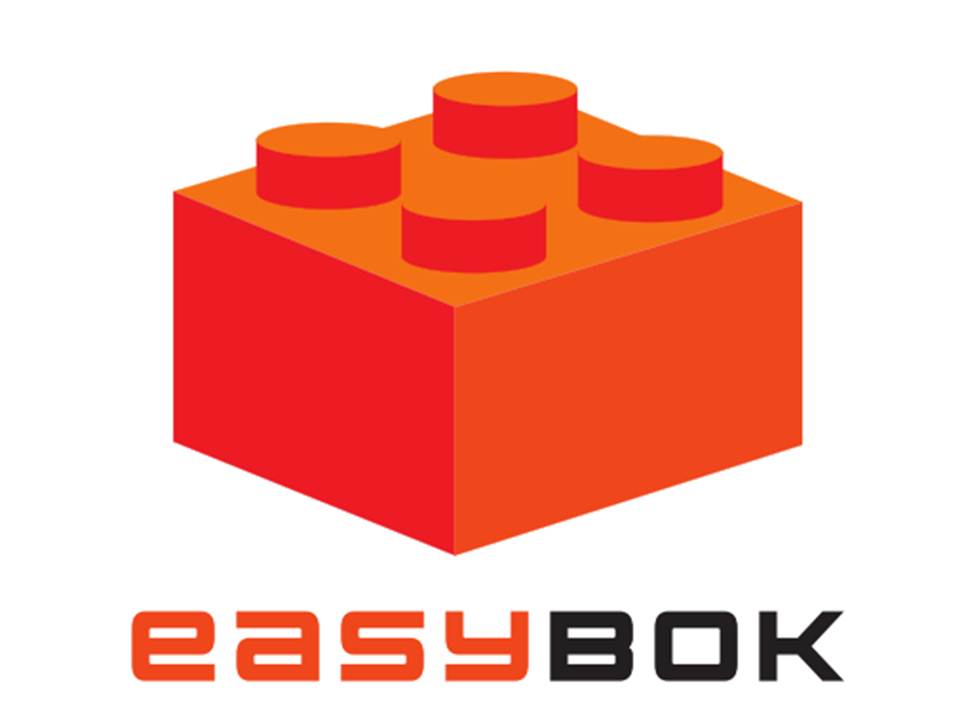 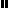 